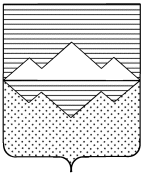 АДМИНИСТРАЦИЯ САТКИНСКОГО МУНИЦИПАЛЬНОГО РАЙОНАЧЕЛЯБИНСКОЙ ОБЛАСТИРАСПОРЯЖЕНИЕот ____________ 2012 г.  № _____РАСПОРЯЖЕНИЕ:Об утверждении Порядка составления, утверждения и ведения бюджетных смет администрации Саткинского муниципального района 	В соответствии со ст.221 Бюджетного кодекса РФ, Федерального закона от 8 мая 2010 года № 83-ФЗ «О внесении изменений в отдельные законодательные акты Российской Федерации в связи с совершенствованием правового положения государственных (муниципальных) учреждений»РАСПОРЯЖАЮСЬ:1. Утвердить прилагаемый Порядок  составления, утверждения и ведения бюджетных смет администрации Саткинского муниципального района.2. Настоящий порядок вступает в силу с даты подписания и распространяется на правоотношения, возникшие с 01.01.2012 г.3. Контроль за исполнением настоящего постановления оставляю за собой.Глава Саткинского муниципального района				А.А. ГлазковПорядок
составления, утверждения и ведения бюджетных смет администрации Саткинского муниципального района I. Общие положения	1. Порядок составления, утверждения и ведения бюджетных смет администрации Саткинского муниципального района (далее - Порядок), разработан в соответствии с пунктом 11 Плана мероприятий по совершенствованию правового положения муниципальных учреждений Саткинского муниципального района, утвержденного распоряжением администрации Саткинского муниципального района  от 18 августа 2010 г. N 662-р.	2. Бюджетные сметы администрации Саткинского муниципального района являются документами, устанавливающими объем и распределение расходов местного бюджета в соответствии с доведенными в установленном порядке лимитами бюджетных обязательств на принятие и (или) исполнение бюджетных обязательств.  	3. Проекты бюджетных смет на очередной финансовый год (на очередной финансовый год и плановый период) формируются при формировании районного бюджета на очередной финансовый год (на очередной финансовый год и плановый период) и утверждаются не позднее одного месяца со дня официального опубликования решения Собрания депутатов Саткинского муниципального района о районном бюджете на очередной финансовый год.II. Составление проекта бюджетной сметы администрации Саткинского муниципального района на очередной финансовый год 	4. На этапе составления проекта бюджета на очередной финансовый год и на плановый период осуществляется составление проекта бюджетной сметы администрации Саткинского муниципального района на очередной финансовый год (на очередной финансовый год и плановый период) по форме, установленной Требованиями к порядку составления, утверждения и ведения бюджетных смет казенных учреждений, утвержденных Приказом Минфина РФ от 20 ноября 2007 г. N 112н "Об общих требованиях к порядку составления, утверждения и ведения бюджетных смет казенных учреждений" (с изменениями) (далее - Требования).	5. Проект бюджетной сметы администрации Саткинского муниципального района на очередной финансовый год (на очередной финансовый год и плановый период) составляется отделом бухгалтерского учета и отчетности администрацией Саткинского муниципального района и представляется в  Финансовое управление администрации Саткинского муниципального района с пояснительной запиской, расчетами и обоснованиями бюджетных ассигнований на очередной финансовый год, а также уточненными плановыми показателями бюджетной сметы за отчетный год.	6. Показатели проекта бюджетной сметы администрации Саткинского муниципального района учитываются при формировании проекта росписи расходов  бюджета администрации Саткинского муниципального района как главного распорядителя средств местного бюджета на очередной финансовый год.III. Составление и утверждение бюджетной сметы администрации Саткинского муниципального района на текущий финансовый год	7. Бюджетная смета администрации Саткинского муниципального района на текущий финансовый год составляется отделом бухгалтерского учета и отчетности администрации Саткинского муниципального района на основании доведенных лимитов бюджетных обязательств по расходам местного бюджета на принятие и (или) исполнение бюджетных обязательств по обеспечению выполнения функций администрации Саткинского муниципального района на период одного финансового года.	Бюджетная смета администрации Саткинского муниципального района составляется в трех экземплярах по форме в соответствии с Требованиями.	Детализация показателей бюджетной сметы администрации Саткинского муниципального района по кодам аналитических показателей не осуществляется.	Бюджетная смета подписывается Главой Саткинского муниципального района, заверяется печатью администрации Саткинского муниципального района и направляется с сопроводительным письмом в Финансовое управление администрации Саткинского муниципального района.	Бюджетная смета представляется в Финансовое управление администрации Саткинского муниципального района не позднее десятидневного срока с даты получения администрацией Саткинского муниципального района лимитов бюджетных обязательств, доведенных до нее Финансовым управлением администрации Саткинского муниципального района.	8. Финансовое управление администрации Саткинского муниципального района в течение пяти рабочих дней рассматривает бюджетную смету администрации Саткинского муниципального района и по итогам рассмотрения готовит заключение либо возвращает на доработку.	Бюджетная смета возвращается администрации Саткинского муниципального района на доработку в следующих случаях:	- несоответствие представленной бюджетной сметы показателям лимитов бюджетных обязательств, доведенных до администрации Саткинского муниципального района;	- несоответствие формы бюджетной сметы Требованиям;	- ошибки технического характера.	Отдел бухгалтерского учета и отчетности администрации Саткинского муниципального района в десятидневный срок дорабатывает смету и повторно представляет ее в Финансовое управление  администрации Саткинского муниципального района.	Бюджетная смета администрации Саткинского муниципального района утверждается Главой Саткинского муниципального района.	Два экземпляра утвержденной бюджетной сметы направляются в администрацию Саткинского муниципального района, один экземпляр хранится в Финансовом управлении  администрации Саткинского муниципального районаIV. Ведение бюджетных смет администрации Саткинского муниципального района  в текущем финансовом году	9. Ведение бюджетных смет администрации Саткинского муниципального района осуществляется отделом бухгалтерского учета и отчетности администрации Саткинского муниципального района посредством внесения изменений в показатели бюджетной сметы (далее - Изменения).	10. Внесение изменений, требующие изменение показателей бюджетной росписи администрации Саткинского муниципального района и лимитов бюджетных обязательств, утверждаются после внесения в установленном порядке изменений в бюджетную роспись администрации Саткинского муниципального района и лимиты бюджетных обязательств.	11. Изменения составляются по форме в соответствии с Требованиями.	12. Утверждение Изменений осуществляется в порядке, установленном пунктами 7 и 8  настоящего Порядка.